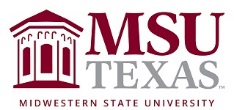 Course Syllabus:  Gunn College of Health and Human ServicesContact InformationInstructor:	Office:	Office hours:Office phone:  Cell Phone:	E-mail:	Course DescriptionThe purpose of this course is to provide a comprehensive review of the knowledge, skills, and proficiencies that are required for the entry-level certified athletic trainer.  Through the various review and testing opportunities the student can identify and focus on weaknesses in their athletic training preparation. This course has been planned as a fully face-to-face course for Fall 2020. The class will meet in its regularly scheduled room but will utilize social distancing and an assigned seating chart. When the university transitions to fully online after Thanksgiving we will finish our review and has our last exam virtually as per the course schedule. I will use D2L for posting syllabi, course communication, course schedule, attendance, and gradebook. There will be some online office hours announced through D2L. You should regularly check D2L and the email hosted via D2L for important course information. In the event of increased incidence and risk of COVID-19 that results in the university moving back to a shelter-in-place mode, the course instruction will transition to fully online. More instructions will be given at that time.General Course Information Course Objectives Tentative Course ScheduleCourse Evaluation1.  Course Requirements:a.  Completion of Question Flash Cards covering the first four athletic training domains as described by the BOCb.  Completion of the fall game day examc.  Completion of  Level 5 Proficienciesd.  Completion of  Mock BOC exame.  Completion of CIP assessment.  f.  Completions of Virtual Clinic Assignment.g.  Completion of Administration 28 hour rotationh. Completion of assigned clinical hours, student must complete a minimum of 100 to 150 clinical hours as part of their clinical rotations. Please see clinical assignment instructions from Dr. Monreali. Completion of NATA BOC ACES exam j.  Completion of BOC Self study exam2. Grading: 3. Grading Scale: Domain Study-Flash Cards Students will compile a set of study-flash cards for each of the BOC domains.  See Instruction sheet for specifics.  These will be turned in as per course schedule above.  Please pay attention to academic dishonesty policy.  Instructor will provide specific instructions. Proficiencies The student will be required to make up any missed or incomplete proficiencies.  All proficiencies MUST be completed and passed with at least an 80% in order to pass the course.  Proficiencies must be completed as per the Athletic Training Academic Calendar **NOTE:  PEER PROFICIENCY EVALUATIONS AND PRECEPTOR PROFICIENCY EVALUATIONS CANNOT BE COMPLETED ON THE SAME DAY. ExamsMOC BOC ExamThe MOC BOC Exam will be available for the student to take 12/2 through 12/6. It will be given through the D2L online learning system. Please Note all quizzes will be given through the lock down browser in D2L and will require the Respondus LockDown Browser and webcam. Please note: Chrome books do not work with D2L.  You will need to find an appropriate alternative to take exams. Please read the instruction sheet on lock down browser before starting a quiz (located in the syllabus tab).CIPs28 hr. rotationFinal ExamAttendance Policy ZOOM Classroom PolicyClassroom Etiquette  Student & professor agree that class time will be dedicated to mutual respect and focus. For example, to avoid distraction cell/mobile phones will be on ‘vibrate’ mode and placed away (e.g., in backpack) so students and professor can focus on class activities/instruction. (This applies to all electronic devices).What I expect from you:Attend every class meetingCome to each class prepared, having done the assigned readingParticipate in classRespect your fellow students and their role in this courseCovid19 Procedures: Facemasks must be worn at all times. The mask must cover both your mouth and nose (it is not a chin strap)Wash your hands before entering and immediately after leaving the classroomSeating is 1 person per table, maintain 6ft social distancing as much as possibleMake sure you perform the MSU covid19 safety check before coming to class.  You must show the instructor your green check mark upon entering, starting the class each day.  If you are sick DO NOT COME TO CLASS.  Email your instructor and if you have COVID19 symptoms contact your family physician or Vincent Health Service immediatelyIf you become COVID19 positive administration will contact your regarding contact tracingAcademic Honesty/DishonestyMidwestern State University is built upon a strong foundation of integrity, respect, and trust, All members of the university community have a responsibility to be honest and the right to expect honesty from others.  Any form of academic dishonesty is unacceptable to our community and will not be tolerated. Plagiarism is strictly forbidden on any course assignment. (This includes class notes and fellow students work!)  All, work, besides your own, should be cited and a reference given.  Do not misrepresent nay of your efforts on any academic task for which you will receive a grade.Student Honor Creed“As an MSU Student, I pledge not to lie, cheat, steal, or help anyone else do so.” As students at MSU, we recognize that any great society must be composed of empowered, responsible citizens. We also recognize universities play an important role in helping mold these responsible citizens. We believe students themselves play an important part in developing responsible citizenship by maintaining a community where integrity and honorable character are the norm, not the exception. Thus, We, the Students of Midwestern State University, resolve to uphold the honor of the University by affirming our commitment to complete academic honesty. We resolve not only to be honest but also to hold our peers accountable for complete honesty in all university matters. We consider it dishonest to ask for, give, or receive help in examinations or quizzes, to use any unauthorized material in examinations, or to present, as one’s own, work or ideas which are not entirely one’s own. We recognize that any instructor has the right to expect that all student work is honest, original work. We accept and acknowledge that responsibility for lying, cheating, stealing, plagiarism, and other forms of academic dishonesty fundamentally rests within each individual student. We expect of ourselves academic integrity, personal professionalism, and ethical character. We appreciate steps taken by University officials to protect the honor of the University against any who would disgrace the MSU student body by violating the spirit of this creed.Written and adopted by the 2002-2003 MSU Student Senate.DEFINITIONS. A. ACADEMIC DISHONESTY.  An action attempted or performed that misrepresents one’s involvement in an academic endeavor in any way, or assists another student in misrepresenting his or her involvement in an academic endeavor.  Examples of academic dishonesty include, but are not limited Plagiarism:  presenting the work (i.e., ideas, data, creations) of another, wholly or in part, as one’s own work without customary and proper acknowledgement of sources and extent of use, unless authorized by the instructor Cheating:  using information, study aids, notes, materials, devices, or collaboration not explicitly approved by the instructor.  For example: doing a class assignment for someone else or allowing someone to copy one’s assignment; copying from, or assisting, another student during an examination; or stealing, or otherwise improperly obtaining, copies of an examination before or after its administration.Fraud:  altering or inventing data, research, or citations for an academic endeavor; fabricating, forging or otherwise misrepresenting to an instructor or an institution one’s past or current academic or professional activities; impersonating someone or allowing oneself to be impersonated for an examination or other academic endeavor; using a ghost writer, commercial or otherwise, for any type of assignment. Violation of Standards:  violations against ethical and professional standards required by individual University programs, academic courses, and clinical programs that may result in qualification for entry into a profession that maintains standards of conduct. Multiple Submissions:  submitting, wholly or in part, the same academic endeavor to earn credit in two or more courses without explicit approval by all concerned instructors.Interference/Obstruction: interfering with academic efforts of other students to gain unfair advantage for personal academic advancement.  Interference may include but is not limited to, sabotage, harassment, tampering, bribery, or intimidation of another student. Complicity:  assisting another person in any act of academic dishonesty as defined above. B. ACADEMIC ENDEAVOR.  Any student activity undertaken to earn University credit or meet some other University program requirement.  Examples of academic endeavors include, but are not limited to: Course assignments (written/oral, projects, research, exhibitions of work)Exams (written/oral, quizzes)Clinical assignments (internships, rotations, practica)Presentations (on and off campus)PublicationsIndependent study courseworkPlan B papers/projects, theses, dissertations Student media associated with academic creditStudents are expected to do their own work at all times. This includes all tests, papers, quizzes, projects, reports, and notebooks.  Plagiarism of any authors (even fellow classmates) work will not be tolerated.Copying of materials using a previous student’s work, notebook, etc. will not be tolerated.  Students who miss class will need to get notes from other students. HOWEVER, IT IS EXPECTED THAT THIS WORK WILL BE REDONE IN THEIR OWN WORDS. Students using computers, word processors, etc. may not share discs or other materials between each other.  To do so will be considered the same as copying of materials.  In all cases students who allow for the copying of materials will be treated just like the student who does the copying.STUDENTS WHO ARE FOUND TO BE IN VIOLATION OF THIS POLICY WILL HAVE A GRADE OF ZERO RECORDED FOR THE INVOLVED PAPER, TEST, QUIZ, PROJECT, REPORT OR NOTEBOOK.  FURTHERMORE THESE STUDENTS WILL BE REFERRED TO THE APPROPRIATE DEPARTMENT, COLLEGE, OR UNIVERISTY COMMITTEE FOR THE APPROPRIATE DISCIPLINNARY ACTION Students With DisabilitiesMidwestern State University is committed to providing equal access for qualified students with disabilities to all university courses and programs, and by law all students with disabilities are guaranteed a learning environment that provides reasonable accommodation of their disability. This guarantee is provided through Section 504 of the Rehabilitation Act of 1973 and the Americans with Disabilities Act. The ADA reads: “No qualified individual with a disability shall, by reason of such disability, be excluded from participation in or be denied the benefits of the services, programs, or activities of a public entity, or be subject to discrimination by any such entity.” The Director of Disability Support Services serves as the ADA Coordinator and may be contacted at (940) 397.4140, TDD (940) 397.4515, or 3410 Taft Blvd., Clark Student Center 168.Desire-to-Learn (D2L)Extensive use of the MSU D2L program is a part of this course. Each student is expected to be familiar with this program as it provides a primary source of communication regarding assignments, examination materials, and general course information. You can log into D2L through the MSU Homepage. If you experience difficulties, please contact the technicians listed for the program or contact your instructor. If you have problems while taking an exam, text me immediately. If it is during normal hours I can fix it quickly or if it is in the evening it may be the next day. Emergency Exit ProceduresIn the event of an emergency please evacuate the room in an orderly fashion through the nearest exit.  The nearest exit is either through either set of doors at the front of the room. Follow the exit signs to the nearest available exit. Once exiting the building, please meet your instructor at: across the street from D. L. Ligon in front of the tennis courts. The fire extinguisher is located immediately outside of the classroom by the door to the left of the podiumMSU AlertCollege PoliciesCampus Carry Rules/PoliciesRefer to: Campus Carry Rules and PoliciesSmoking/Tobacco PolicyCollege policy strictly prohibits the use of tobacco products in any building owned or operated by WATC.  Adult students may smoke only in the outside designated-smoking areas at each location.  Alcohol and Drug PolicyTo comply with the Drug Free Schools and Communities Act of 1989 and subsequent amendments, students and employees of Midwestern State are informed that strictly enforced policies are in place which prohibits the unlawful possession, use or distribution of any illicit drugs, including alcohol, on university property or as part of any university-sponsored activity. Students and employees are also subject to all applicable legal sanctions under local, state and federal law for any offenses involving illicit drugs on University property or at University-sponsored activities.ClassTopicDomain Readings8/24Syllabus, BOC study guide, Athletic Training Domains, BOC prepALL8/26Using the BOC RD7ALL8/31Game Day Exam Opens 8/31 online, Domain I Injury/Illness Prevention and wellness protectionI 9/2Domain I Injury/Illness Prevention and wellness protectionI9/7No Class Labor DayNo Class9/9Domain I Injury/Illness Prevention and wellness protectionI9/14Domain I Injury/Illness Prevention and wellness protection I9/16Domain I Injury /Illness Prevention and Wellness Protection NATA Position StatementsPosition Statements9/21Domain I Injury/Illness Prevention and wellness protection-Completion of NATA ACES BOC Study Guide ExamINATA.org9/23Domain I Injury/Illness Prevention and wellness protection -Domain I Flash Cards Due by 5 PM  9/23/20 IDomain I Exam Opens 6AM 9/25 and closes 11PM 9/27EXAM9/28Domain II Clinical Evaluation and Diagnosis II9/30Domain II Clinical Evaluation and DiagnosisII10/05Domain II Clinical Evaluation and DiagnosisII10/07Domain II Clinical Evaluation and DiagnosisII10/12Domain II Clinical Evaluation and Diagnosis NATA Position StatementsPosition Statements10/14Domain II Clinical Evaluation and DiagnosisII10/19Domain II Clinical Evaluation and Diagnosis,II10/21Domain III Immediate and Emergency Care, Domain II Flash Cards Due by 5 PM 10/21IIIDomain II Exam opens 6 AM 10/23 and closes 11PM 10/25EXAM10/26Domain III Immediate and Emergency CareIII10/28Domain III Immediate and Emergency Care III11/02Domain III Immediate and Emergency Care  III11/04Domain III Immediate and Emergency Care  NATA Position StatementPosition Statements11/09Domain III Immediate and Emergency Care  III11/11Domain III Immediate and Emergency Care  Domain III Flash Cards Due by 5 PM 11/11IIIDomain III Exam Opens 11/13 6 AM and closes 11PM 11/15EXAM11/16Domain IV Treatment and RehabilitationIV11/18Domain IV Treatment and Rehabilitation IV11/23Domain IV Treatment and RehabilitationIV11/25No Class Thanksgiving BreakNo Class11/30Domain IV Treatment and Rehabilitation NATA Position StatementPosition Statements12/02Domain IV Treatment and RehabilitationIVDomain IV Treatment and Rehabilitation-Complete BOC Self Study ExamIV11/30No Class Thanksgiving BreakNo Class12/02Domain IV Treatment and Rehabilitation Domain IV Flash cards due by 5 PM 12/02IV CIPsLevel appropriate CIPs will be completed during the semester see Sign-up sheetWeeklyMOC BOCMandatory must take Week of 11/30- 12/6TBAFinal ExamDomain IV exam will be given during finals week 12/7-12/10TBAAssignmentsPointsQuestion Study-Flash Cards100Domain Exams 75 Pts each (4 x 75)300Level Five ProficienciesP/FClinical HoursP/F MOC BOC150CIP Completion100Virtual ClinicTBAAces ExamP/FBOC Self Study ExamP/FTotal Points650GradePointsA92 to100% of total pointsB84 to 91% of total pointsC76 to 83% of total pointsD68 to 75% of total pointsFLess than 67 % of total points